Zoznam možných tém SOČ 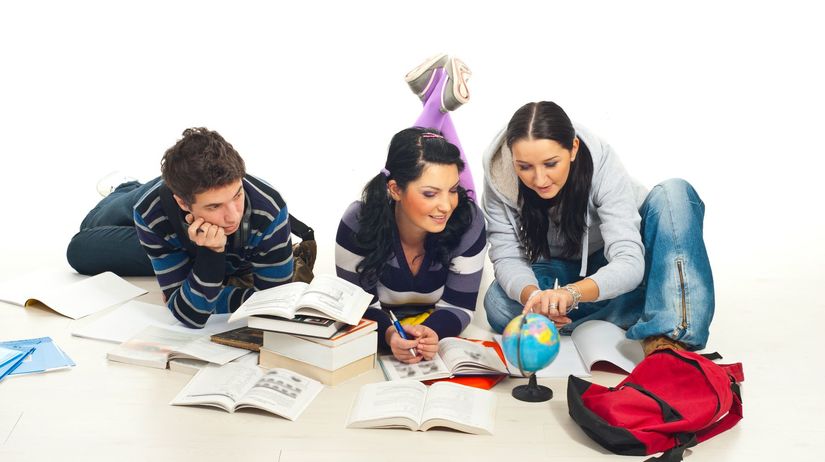 